ПАСПОРТМакошинського закладу загальної середньої освіти І-ІІІ ступенів Менської міської ради Менського району Чернігівської області(назва закладу освіти відповідно до свідоцтва про державну реєстрацію юридичної особи)Юридична адреса: 15662, вул. Центральна,70 смт. Макошине, Менський р-н., Чернігівська обл. Електронна адреса:maczosh@ukr.net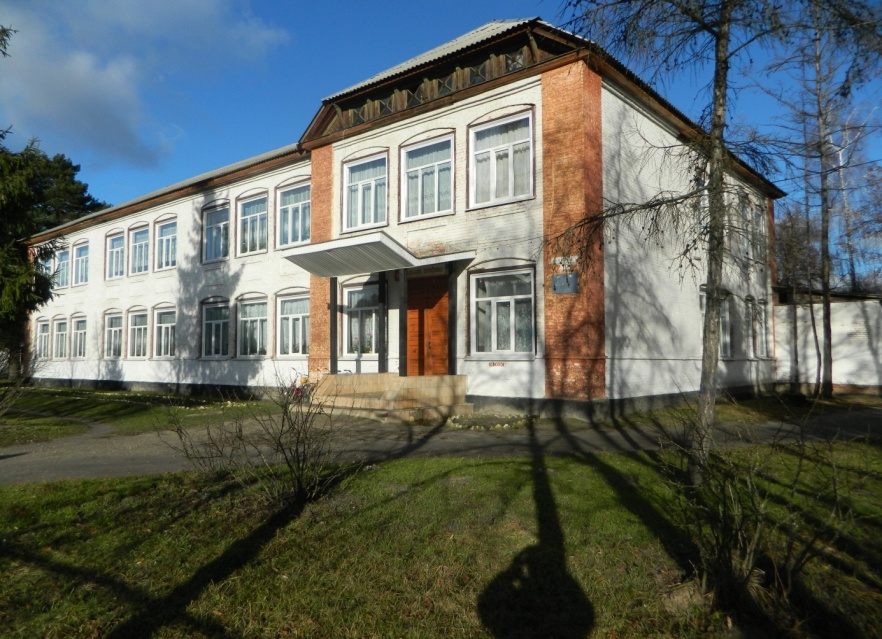 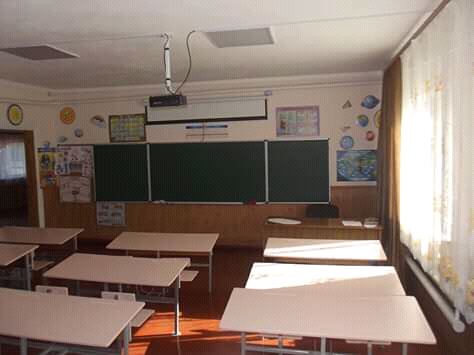 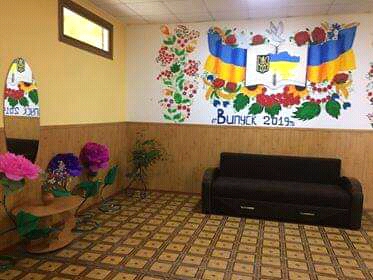 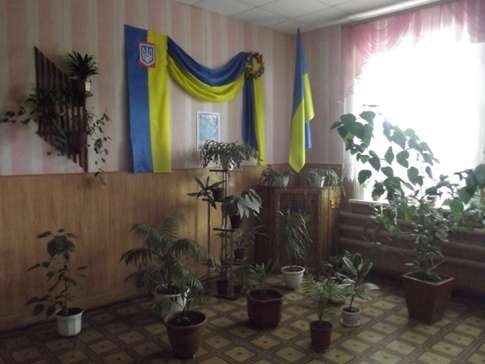 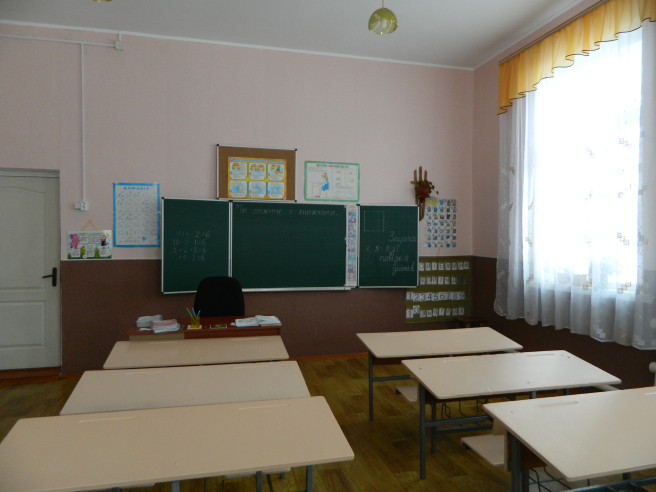 З 2012 року Макошинський заклад освіти діє як громадсько- активна школа. Педагогічний та учнівський колективи школи тісно співпрацюють з усіма громадськими організаціями селища: благодійною організацією «Нащадки АРАТТИ», селищним Будинком Культури, Макошинськоим закладом дошкільної освіти «Сонечко», органами місцевого самоврядування. Наші школярі – активні циркачі, танцюристи, співаки, футболісти, волонтери, учасники різноманітних благодійних акцій.Учні нашої школи є активними учасниками гуртків, що працюють при Будинку Культури нашого селища (танцювальний «Зорецвіт», зразковий цирковий «Юність», вокальний «Співаночки»). Дитячий зразковий цирковий колектив «Юність» був створений у 1983 році і протягом 30 років має звання «Зразковий». Керівник колективу -заслужений діяч культури Бур Вероніка Анатоліївна. Колектив постійно бере участь у районних, обласних оглядах художньої самодіяльності. «Юність» є постійним учасником звітних концертів Чернігівського краю у Палаці культури «Україна». Двічі став лауреатом Всеукраїнського фестивалю дитячої творчості «Веселка» у номінації «Циркове мистецтво». Учасники колективу брали участь у фестивалях дитячої творчості: «Золоте зернятко», «Перлина», «Вогні Прометея», «Цирковий карнавал», «Звичайне диво», «Парад-Аллє», Всеукраїнському дитячому фестивалі ChernigovOpen «Світ талантів Чернігівщини», чемпіонаті України з повітряної гімнастики - і звідусіль поверталися з призовими місцями.Учасників дитячого зразкового циркового колективу «Юність» вітали оваціями глядачі найбільшої, найпочеснішої сцени країни - Палацу культури «Україна» (м. Київ). Юні артисти двічі виступали у столичному Палаці спорту на з'їзді Чернігівського земляцтва. Цирковий колектив має різноманітну програму, у його репертуарі повітряні гімнасти на бамбуці, петлях та полотнах, кор-де-парелі в кільці, партерна акробатика, каучук, хула-хупи, акробати на моноциклах, жонглери, акробатичні драбини, клоунада, акробатична скакалка, пар-терне кільце.Вони є бажаним гостем у Чернігівському національному педагогічному університеті імені Т.Г.Шевченка та в багатьох містах та селах України. Колектив є незмінним учасником на святкуваннях Дня міста у Коропі, Кролевці, Бахмачі, Корюківці, Бобровиці, Носівці, Козельці, Мені, Прилуках, їх запрошують виступити з цирковою програмою на свята різноманітні організації.Протягом 14 років  Макошинський ЗЗСО І-ІІІ ступенів співпрацює з благодійною організацією «Нащадки АРАТТИ». Кожної суботи більше 20 дітей відвідують гуртки, що там працюють: «Умійко», «Драматичний», «Співаночки», «Колобок». Співпрацюючи з «АРАТТОЮ» діти нашої школи приймають активну участь у волонтерській діяльності: проводять зустрічі з людьми похилого віку, ветеранами війни та праці, відвідують їх удома, надають посильну допомогу, виготовляють своїми руками для них подарунки. Щороку учні нашої школи мають можливість відпочивати не тільки в літньому пришкільному таборі, але і в таборах, організованих за спонсорські кошти англійців.Кожного року учні та педагоги нашої школи зустрічають гостей з Великобританії:  викладачів, студентів та старшокласників Фарингтонської школи та Дуврського коледжу (Англія).  Діти мають можливість поспілкуватися з носіями англійської мови, а також, дізнатися з “перших вуст” про життя молоді, молодіжні організації, розваги, навчання британців. Усі живуть в наметах, разом проводять вільний час, розважаються на дискотеках, мають численні ігри у воді (до речі, саме британці навчили нас цим іграм). Викладачі проводять уроки англійської мови для українських дітей, а також навчають, як поводити себе в разі небезпеки,  як надавати першу допомогу в різних випадках.  За кілька років такого тісного і цікавого спілкування наші діти встановили нові дружні зв’язки, які допомагають краще вивчити європейські країни, оскільки серед британських студентів є представники різних країн. Діти спілкуються між собою в соціальних мережах, по Скайпу, пишуть електронні листи і дуже чекають наступного літа, щоб зустрітися знову. 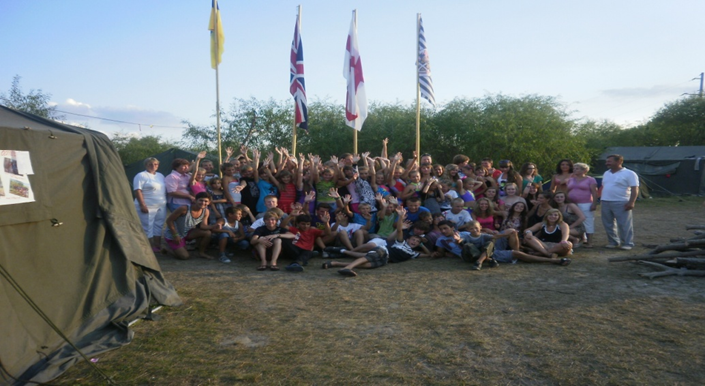 1. Загальні відомості про адміністрацію закладу освіти1. Загальні відомості про адміністрацію закладу освітиДиректорКанавець Наталія Віталіївна .08.07.1970 рік.Повна назва закладу вищої освіти та рік закінченняНіжинський державний інститут імені М.В.Гоголя , 1992 рік .Працює на посаді з 2012 року.Має вищу кваліфікаційну категорію та звання «старший учитель».Заступник директора з навчально-виховної роботиМех Світлана Вікторівна .10.11.1977 рікПовна назва закладу вищої освіти та рік закінчення Ніжинський державний інститут імені М.В.Гоголя , 2000 рік .Працює на посаді з 2015року.Має першу кваліфікаційну категорію.Заступник директора з виховної роботиГарасименко Оксана Іванівна .14. 07.1973 рікПовна назва закладу вищої освіти та рік закінчення Чернігівський державний педагогічний інститут імені Т.Г.Шевченка,1996 р.Працює на посаді з  2015 року.Має першу кваліфікаційну категорію.2. Характеристика закладу освіти2. Характеристика закладу освітиУчнівський контингентУ закладі функціонують 11 класів, в яких навчається 183 учень (1 кл. – __27_уч., 2 кл – ___21_ уч., 3 кл. – _22___ уч., 4 кл. – _17___уч., 5 кл. – __18__ уч., 6 кл. – _18___ уч., 7 кл. – _17___ уч., 8 кл. – __13__ уч., 9 кл. – __14__ уч., 10 кл. – __8__ уч., 11 кл. – __8__ уч.).У 2020-2021 н.р. запланована кількість 1-х класів - __1__, в них учнів - __12__ .Профілізація та організація інклюзивного навчанняУ закладі не здійснюється поглиблене вивчення предметів.У __10-11 класах запроваджено профільне навчання: технологічний профіль.Кадровий склад закладу освітиОсвітній процес забезпечують _25 педагогічних працівників. Вищу кваліфікаційну категорію мають __10__ вчителів, звання «старший учитель» – _2____, «учитель-методист» – __1___, «Відмінник освіти України» – _1__.Кадровий склад закладу освітиКількість обслуговуючого  персоналу - __10_ осіб.Матеріально-технічне забезпечення закладу освітиРік побудови приміщень закладу  1937,1958 рік.Заклад розташовано у типовому  приміщенні.Проектна потужність закладу _420_  учнів.Загальна площа всіх приміщень _1485,56_кв. м. Кількість поверхів в основній будівлі закладу _2__.Вид опалення закладу – власна твердопаливна котельня  .Марка котлів BRS, їх ККД - __84_%.Наявність внутрішніх санвузлів __7__.Водогін _ наявний _.Каналізація _ наявна _.Кількість навчальних кабінетів – 15 (кабінет української мови, математики, географії, інформатики, біології, зарубіжної літератури, історії, англійської мови, фізики,хімії, початкових класів).Для задоволення потреб дітей у закладі функціонують шкільна їдальня на __60__ посадкових місць, майстерня, спортивної зали немає , бібліотека, актової зали немає . Наявність кабінетів із сучасним обладнанням - біологічний кабінет .Кількість персональних комп’ютерів у закладі: _19_, із них підключено до Інтернету _19_.Кількість інтерактивних комплексів _1_.Наявність спортивних споруд - футбольне поле, спортивний майданчик.Земельна ділянка (площа) 1,7608 га, Державний акт на землю є.3. Результати забезпечення якості освіти та освітньої діяльностіПедагогічним колективом Макошинького закладу загальної середньої освіти І-ІІІ ст. забезпечується надання учням якісних освітніх послуг. Учні закладу є активними учасниками інтелектуальних змагань. За останні три роки мають дипломи:2016-2017 н.р. Мелюк Анастасія – (І  місцена районному етапі, конкурс ім.П.Яцика)Супрун Марина – (ІІмісцена районному етапі, конкурс ім..П.Яцика)Осіпенко Катерина – (ІІмісцена районному етапі, конкурс ім.П.Яцика)Хрущ Анна – (ІІ місцена районному етапі , конкурс ім.П.Яцика).9 учнів школи стали дипломантами районних олімпіад з базових предметів.Дипломантом обласної олімпіади  став Маглич Олександр з історії (диплом ІІ ступеня).Команда учнів 9-11 класів «Мудрі сіроманці»  прийняли участь в районному етапі військово - патріотичного конкурсу «Джура» та посіла ІІ  командне місце.2017-2018 н.р.Осіпенко Катерина –( ІІ місце на районному етапі , конкурс ім.П.Яцика).9 учнів школи стали дипломантами районних олімпіад з базових предметів.Дипломантом обласної олімпіади  став Маглич Олександр з  історії (диплом ІІ ступеня).Малиш Діана та Русіянова Аліна  - учні, які набрали максимальну кількість балів (200) під час зовнішнього незалежного оцінювання з української мови у 2015 році.2018-2019 н.р.Учні, які зайняли призові місця на ІІ етапі Всеукраїнських учнівських олімпіад:Кличлієв Кирило з географії – учень 10 класу (І місце).Кличлієв Кирило з української мови та літератури – учень 10 класу (ІІ місце).Хрущ Анна з української мови та літератури – учениця 10 класу (ІІІ місце).Бойко Олександра з фізики – учениця 7 класу (І місце).Левчук Альона з російської мови та літератури – учениця 11 класу (ІІІ місце).Учні, які зайняли призові місця в зональних етапах Всеукраїнських конкурсів:1. Кличлієв К. – учень 10 класу (І місце, конкурс ім. П. Яцика).2. Осіпенко К. – учениця 5 класу (ІІІ місце, конкурс ім. П. Яцика).3. Супрун М. – учениця 7 класу (ІІ місце, конкурс ім. Т. Шевченка).4. Хрущ А. – учениця 10 класу (ІІІ місце, конкурс ім. Т.Шевченка).У III етапі Всеукраїнських олімпіад Кличлієв Кирило (учень 10 класу) отримав диплом ІІ ступеня з географії.3. Результати забезпечення якості освіти та освітньої діяльностіПедагогічним колективом Макошинького закладу загальної середньої освіти І-ІІІ ст. забезпечується надання учням якісних освітніх послуг. Учні закладу є активними учасниками інтелектуальних змагань. За останні три роки мають дипломи:2016-2017 н.р. Мелюк Анастасія – (І  місцена районному етапі, конкурс ім.П.Яцика)Супрун Марина – (ІІмісцена районному етапі, конкурс ім..П.Яцика)Осіпенко Катерина – (ІІмісцена районному етапі, конкурс ім.П.Яцика)Хрущ Анна – (ІІ місцена районному етапі , конкурс ім.П.Яцика).9 учнів школи стали дипломантами районних олімпіад з базових предметів.Дипломантом обласної олімпіади  став Маглич Олександр з історії (диплом ІІ ступеня).Команда учнів 9-11 класів «Мудрі сіроманці»  прийняли участь в районному етапі військово - патріотичного конкурсу «Джура» та посіла ІІ  командне місце.2017-2018 н.р.Осіпенко Катерина –( ІІ місце на районному етапі , конкурс ім.П.Яцика).9 учнів школи стали дипломантами районних олімпіад з базових предметів.Дипломантом обласної олімпіади  став Маглич Олександр з  історії (диплом ІІ ступеня).Малиш Діана та Русіянова Аліна  - учні, які набрали максимальну кількість балів (200) під час зовнішнього незалежного оцінювання з української мови у 2015 році.2018-2019 н.р.Учні, які зайняли призові місця на ІІ етапі Всеукраїнських учнівських олімпіад:Кличлієв Кирило з географії – учень 10 класу (І місце).Кличлієв Кирило з української мови та літератури – учень 10 класу (ІІ місце).Хрущ Анна з української мови та літератури – учениця 10 класу (ІІІ місце).Бойко Олександра з фізики – учениця 7 класу (І місце).Левчук Альона з російської мови та літератури – учениця 11 класу (ІІІ місце).Учні, які зайняли призові місця в зональних етапах Всеукраїнських конкурсів:1. Кличлієв К. – учень 10 класу (І місце, конкурс ім. П. Яцика).2. Осіпенко К. – учениця 5 класу (ІІІ місце, конкурс ім. П. Яцика).3. Супрун М. – учениця 7 класу (ІІ місце, конкурс ім. Т. Шевченка).4. Хрущ А. – учениця 10 класу (ІІІ місце, конкурс ім. Т.Шевченка).У III етапі Всеукраїнських олімпіад Кличлієв Кирило (учень 10 класу) отримав диплом ІІ ступеня з географії.